Regulamin IX Okręgowego Konkursu Literackiego 2016/17„ Literatura zaklęta w leśnych wersach ”Organizatorzy:Zarząd Okręgu Ligi Ochrony Przyrody w SkierniewicachWojewódzki Ośrodek Doskonalenia Nauczycieli w SkierniewicachCele konkursu:Propagowanie kultury słowa oraz oryginalności widzenia świata i przyrody. Rozwijanie zainteresowań, predyspozycji i uzdolnień uczniów, prowadzących do głębszego zrozumienia przyrody.Odkrywanie i promowanie młodych twórców literatury.I. Konkurs zostanie rozstrzygnięty w trzech kategoriach wiekowych:- kategoria I – uczniowie szkół podstawowych- kategoria II – uczniowie szkół gimnazjalnych- kategoria III - uczniowie szkół ponadgimnazjalnych Zasady udziału w konkursie:1. Nadesłanie w maszynopisie oraz płycie CD zestawu utworów(do wyboru z niżej podanych), nigdzie wcześniej nie publikowanych, dotyczących przyrody.2. Zestaw powinien zawierać (do wyboru z niżej podanych):a) maximum trzy utwory poetyckie, różne lub tworzące cykl; każdy wiersz powinien być wydrukowany na oddzielnej kartce i opatrzony godłem (pseudonimem literackim); lubb) krótką formę prozatorską (opowiadanie, esej) opatrzone godłem (pseudonimem literackim).Założenia organizacyjne:1. Do utworów należy dołączyć dodatkową kopertę podpisaną tym samym godłem (celem zapewnienia anonimowości) z danymi uczestnika: imię, nazwisko, klasa, adres domowy (telefon), adres szkoły. Koperta z tymi danymi powinna być zaklejona.2. Utwory literackie wraz z zaklejoną kopertą zawierającą dane osobowe należy nadesłać do 31 grudnia 2016 r. (liczy się data stempla pocztowego) pod adres:Zarząd Okręgu LOP ul. Rybickiego 1996-100 Skierniewicez dopiskiem „Konkurs literacki” i oznaczeniem kategorii.3. Finał konkursu zostanie przeprowadzony w styczniu 2017 r.4. Nadsyłając prace autorzy wyrażają zgodę na przetwarzanie danych osobowych.5. Kryteria oceny i wyboru laureatów:- wartość merytoryczna pracy,- inwencja twórcza,- forma opracowania pracy;- samodzielność w opracowaniu pracy oraz oryginalność ujęcia tematu, ogólna estetyka pracy,UWAGA!Organizatorzy zastrzegają sobie prawo publikacji wierszy bez wypłaty honorariów oraz bez zgody autorów. W przypadku drukowania utworu(ów), cytowania, itp., zawsze zachowywane są prawa autorskie. Nadesłane materiały nie podlegają zwrotowi.Wszelkich informacji na temat konkursu udziela członek ZO LOP w SkierniewicachPani Krystyna Zbierska ( tel. 881233088 ).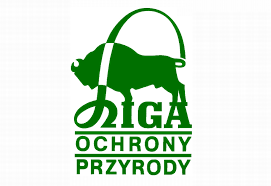 